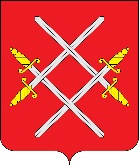 АДМИНИСТРАЦИЯ РУЗСКОГО ГОРОДСКОГО ОКРУГАМОСКОВСКОЙ ОБЛАСТИПОСТАНОВЛЕНИЕот _____________№ _________Об утверждении Положения об оплате труда работников муниципальных учреждений Рузского городского округа Московской области, осуществляющих спортивную подготовкуРуководствуясь Федеральным законом от 06.10.2003 № 131-ФЗ «Об общих принципах организации местного самоуправления в Российской Федерации», в соответствии с Федеральным законом от 04.12.2007 N 329-ФЗ «О физической культуре и спорте в Российской Федерации», Постановлением Правительства Московской области от 08.11.2016 № 829/38 «Об оплате труда работников государственных учреждений Московской области, осуществляющих спортивную подготовку», учитывая приказы Министерства спорта Российской Федерации от 30.10.2015 N 999 «Об утверждении требований к обеспечению подготовки спортивного резерва для спортивных сборных команд Российской Федерации», от 16.08.2013 N 636 «Об утверждении осуществления контроля за соблюдением организациями, осуществляющими спортивную подготовку, федеральных стандартов спортивной подготовки», приказ Министерства спорта Московской области от 22.09.2017 N 22-118-П «Рекомендуемые нормативы численности работников спортивных школ и спортивных школ олимпийского резерва», руководствуясь Уставом Рузского городского округа Московской области, Администрация Рузского городского округа постановляет:1. Утвердить Положение об оплате труда работников муниципальных учреждений Рузского городского округа Московской области, осуществляющих спортивную подготовку (прилагается).2. Признать утратившим силу постановление Главы Рузского городского округа Московской области от 21.08.2018 N 3101 «Об утверждении Положения об оплате труда работников муниципальных учреждений Рузского городского округа Московской области, осуществляющих спортивную подготовку». 3. Опубликовать настоящее постановление в газете «Красное знамя» и разместить на официальном сайте Рузского городского округа в сети Интернет.4. Настоящее постановление вступает в силу с 01.01.2022 года.5. Контроль за исполнением настоящего постановления возложить на Первого заместителя Главы Администрации Рузского городского округа Пеняева Ю.А.Глава городского округа                                                         Н.Н. Пархоменко  УТВЕРЖДЕНО          постановлением Администрации            Рузского городского округа               от «___»________ 2021 № _____Положение об оплате труда работников муниципальных учреждений Рузского городского округа Московской области, осуществляющих спортивную подготовкуI. Общие положения1. Положение об оплате труда работников муниципальных учреждений  Рузского городского округа Московской области, осуществляющих спортивную подготовку (далее - Положение) устанавливает размеры и систему оплаты труда  работников муниципальных учреждений  Рузского городского округа Московской области, осуществляющих спортивную подготовку (далее соответственно - работники учреждений, учреждения).2. Система оплаты труда работников учреждений включает в себя должностные оклады руководителей, специалистов и служащих, тарифные ставки рабочих, компенсационные и стимулирующие выплаты.3. Тарифные ставки рабочих устанавливаются исходя из размера тарифной ставки первого разряда и межразрядных тарифных коэффициентов тарифной сетки по оплате труда рабочих учреждений.4. Глава Рузского городского округа Московской области заключает трудовые договоры с руководителями учреждений, предусматривающие конкретизацию показателей и критериев оценки эффективности деятельности руководителей учреждений, размеров и условий назначения им выплат стимулирующего характера, обеспечивающих введение эффективного контракта.5. Руководители учреждений заключают трудовые договоры с работниками учреждений, предусматривающие конкретизацию показателей и критериев оценки эффективности деятельности работников учреждений, размеров и условий назначения им выплат стимулирующего характера, обеспечивающих введение эффективного контракта.6. Предельный уровень соотношения среднемесячной заработной платы руководителя учреждения, его заместителей к среднемесячной заработной плате работников учреждения (без учета заработной платы руководителя, его заместителей) за отчетный год устанавливается в кратности в соответствии с таблицей 1:Таблица 1II. Установление должностных окладов и тарифных ставок1. Должностные оклады руководителей учреждения устанавливаются в зависимости от группы по оплате труда руководителей в соответствии с приложением 1 к Положению.Группы по оплате труда руководителей определяются исходя из масштаба и сложности руководства и устанавливаются в соответствии с порядком отнесения муниципальных учреждений Рузского городского округа, осуществляющих спортивную подготовку к группам по оплате труда руководителей в соответствии с приложением 8 к Положению.2. Должностные оклады специалистов и служащих учреждения устанавливаются в соответствии с приложением 2 к Положению.3. Должностные оклады руководителей, специалистов и служащих учреждений, занимающих общеотраслевые должности, устанавливаются в соответствии с приложением 3 к Положению.4. Должностные оклады врачебного и среднего медицинского персонала учреждения устанавливаются в соответствии с приложением 4 к Положению.5. Работникам учреждений, имеющим почетное звание (ученую степень) устанавливается повышение должностного оклада за почетное звание (ученую степень).Повышение за почетное звание (ученую степень) устанавливается к должностному окладу со дня вступления в силу решения о присвоении (присуждении) почетного звания (ученой степени) в соответствии с таблицей 2.Таблица 2При наличии у работника нескольких оснований для повышения должностного оклада, указанных в таблице 2, должностной оклад повышается по одному из оснований по выбору работника.6. Работникам учреждений к должностному окладу, тарифной ставке рабочих устанавливается повышение в соответствии с таблицей 3.Таблица 3При расчете должностных окладов, тарифных ставок рабочих в соответствии с таблицей 3 размеры повышения суммируются.7. Изменение должностных окладов в связи с присвоением квалификационной категории, почетного звания, присуждением ученой степени производится в соответствии с приказом руководителя учреждения со дня наступления основания для установления повышения.8. Оплата труда тренеров (тренеров-преподавателей по адаптивной физической культуре) производится за количество часов тренировочной работы исходя из установленного при аттестации размера должностного оклада или по нормативам оплаты труда за одного занимающегося на этапах спортивной подготовки в соответствии с приложением 5 к Положению.9. Размеры других выплат работникам учреждений, устанавливаемые в процентах к должностным окладам и тарифным ставкам, определяются исходя из должностного оклада, тарифной ставки и их повышений, предусмотренных настоящим разделом.10. Межразрядные тарифные коэффициенты и тарифные ставки тарифной сетки по оплате труда рабочих устанавливаются в соответствии с приложением 6 к Положению (далее - Тарифная сетка).11. Тарифные разряды по профессиям рабочих соответствуют тарифным разрядам Единого тарифно-квалификационного справочника работ и профессий рабочих (ЕТКС) или Профессиональным стандартам.Руководителям учреждений предоставляется право устанавливать оплату труда высококвалифицированным рабочим учреждений, выполняющим важные и ответственные работы, исходя из 9-го, 10-го разрядов Тарифной сетки.Перечень профессий высококвалифицированных рабочих муниципальных бюджетных учреждений в сфере физической культуры и спорта, занятых на важных и ответственных работах, оплата труда которых может производиться исходя из 9-го, 10-го разрядов Тарифной сетки, устанавливается учредителем.III. Доплаты работникам учреждений1. При оплате труда работников, занятых на работах с вредными и (или) опасными условиями труда, по результатам специальной оценки условий труда устанавливается доплата в размере от 4 до 12 процентов от должностного оклада, тарифной ставки.2. Работникам учреждений устанавливается доплата в размере не менее 35 процентов часовой тарифной ставки за час работы в ночное время. Ночным считается время с 22.00 часов до 6.00 утра.3. Работникам учреждений устанавливается доплата за продолжительность работы в учреждениях физической культуры и спорта в соответствии с приложением 9 к Положению.4. Работникам, выполнившим нормативы испытаний (тестов) Всероссийского физкультурно-спортивного комплекса «Готов к труду и обороне» (ГТО) и получившим Золотой знак отличия комплекса ГТО предоставляется 3 дополнительных дня к ежегодному оплачиваемому отпуску, Серебряный знак отличия комплекса ГТО - 2 дополнительных дня, Бронзовый знак отличия комплекса ГТО - 1 дополнительный день к ежегодному оплачиваемому отпуску.5. Работникам учреждений устанавливается доплата за осуществление в рамках программ спортивной подготовки работы с лицами с ограниченными возможностями здоровья в следующих размерах:тренерам (тренерам-преподавателям по адаптивной физической культуре) - 5 процентов должностного оклада за каждого занимающегося в группе;инструкторам-методистам (инструкторам-методистам по адаптивной физической культуре) - 15 процентов должностного оклада за каждую группу;руководителю учреждения - до 50 процентов должностного оклада при наличии в учреждении не менее трех групп по адаптивным видам спорта;иным работникам, обеспечивающим тренировочный процесс при наличии в учреждении не менее трех групп по адаптивным видам спорта - до 50 процентов должностного оклада, тарифной ставки.6. Работникам учреждений за обеспечение высококачественного тренировочного процесса, за участие в подготовке высококвалифицированного спортсмена показавшего высокие спортивные результаты на официальных международных спортивных соревнованиях, официальных всероссийских спортивных соревнованиях, официальных межрегиональных спортивных соревнованиях, официальных спортивных соревнованиях Московской области устанавливаются компенсационные доплаты в размерах в соответствии с приложением 7 к Положению.Компенсационные доплаты к должностным окладам, тарифным ставкам работников учреждений за обеспечение высококачественного тренировочного процесса, за участие в подготовке высококвалифицированного спортсмена выплачивается при условии непосредственного участия этих работников в обеспечении тренировочного процесса при подготовке спортсмена к достижению высокого спортивного результата, включающего в себя:методическое и организационное обеспечение тренировочных мероприятий и спортивной деятельности;медико-биологическое обеспечение;обеспечение рационального питания;транспортное обеспечение;финансовое и материально-техническое обеспечение.7. Тренерам, осуществляющим спортивную подготовку на начальном и тренировочном этапах, при первичном трудоустройстве по профильной специальности (направлению подготовки) в учреждения в течение первых 4-х лет устанавливается ежемесячная доплата к ставке заработной платы в размере 50 процентов.8. Порядок и размеры доплат определяются руководителем учреждения в пределах фонда оплаты труда, утвержденного в рамках финансового обеспечения выполнения муниципального задания в соответствии с оказываемыми услугами, стоимость которых рассчитана на основании утвержденных базовых нормативных затрат, и выполняемыми работами, с учетом мнения представительного органа работников учреждения.IV. Выплаты стимулирующего характера1. Работникам учреждений устанавливаются следующие выплаты стимулирующего характера:выплаты за интенсивность и высокие результаты работы;выплаты за качество выполняемых работ;премиальные выплаты по итогам работы;выплаты за участие работников учреждений в проектной деятельности Московской области.2. Бюджетные ассигнования на установление выплат стимулирующего характера предусматриваются учредителем при их планировании в размере от 1 до 10 процентов фонда оплаты труда учреждения.3. Учреждения в пределах выделенных бюджетных ассигнований с учетом экономии фонда оплаты труда определяют размеры и порядок выплат стимулирующего характера по согласованию с Управлением по физической культуре, спорту, молодежной политике Администрации Рузского городского округа Московской области. 4. Размер ежемесячных выплат стимулирующего характера работникам учреждений, выплачиваемых за счет бюджетных ассигнований, устанавливается в размере до 1,5-кратного размера должностного оклада, тарифной ставки.5. Выплаты стимулирующего характера, в том числе премиальные выплаты, работникам учреждений производят с учетом:результатов деятельности работников;показателей и критериев оценки эффективности деятельности учреждений, утверждаемых Учредителем, с учетом мнения представительного органа работников учреждения.6. Выплаты стимулирующего характера руководителям учреждений устанавливаются по решению Главы Рузского городского округа Московской области с учетом достижения показателей муниципального задания на выполнение муниципальных услуг (выполнение работ), а также иных показателей деятельности учреждения и ее руководителя.Размер ежемесячных выплат стимулирующего характера руководителю учреждения за счет бюджетных ассигнований устанавливается до 1,5-кратного размера его должностного оклада.Приложение 1                                                                               к Положению об оплате трудаработников муниципальных учреждений Рузского городского округа, осуществляющих спортивную подготовкуДолжностные оклады руководителей учрежденияПримечание:Директорам учреждений и их заместителям из числа лиц, вновь назначаемых на эти должности или не имеющих первой квалификационной категории по занимаемой должности, должностные оклады устанавливаются на 2% ниже должностного оклада соответствующего руководящего лица по строке «первая квалификационная категория» графы соответствующей группы по оплате труда.Приложение 2                                                                             к Положению об оплате трудаработников муниципальных учреждений Рузского городского округа, осуществляющих спортивную подготовкуДолжностные оклады специалистов и служащих учрежденияПриложение 3                                                                             к Положению об оплате трудаработников муниципальных учреждений Рузского городского округа, осуществляющих спортивную подготовкуДолжностные оклады руководителей, специалистов и служащих учреждений, занимающих общеотраслевые должностиПриложение 4                                                                             к Положению об оплате трудаработников муниципальных учреждений Рузского городского округа, осуществляющих спортивную подготовкуДолжностные оклады врачебного и среднего медицинского персонала учрежденияПриложение 5                                                                           к Положению об оплате трудаработников муниципальных учреждений Рузского городского округа, осуществляющих спортивную подготовкуТаблица 1Нормативыоплаты труда тренеров (тренеров-преподавателей по адаптивной физической культуре) за одного занимающегося на этапах спортивной подготовкиТаблица 2Максимальная наполняемость групп (чел.)Примечания:1. Норматив оплаты труда тренера рассчитывается в соответствии с нормативами объёма тренировочной работы (таблица1). При превышении наполняемости в группе занимающихся (таблица 2), расчёт производится следующим образом:(N x размер норматива оплаты труда тренера за одного занимающегося + C x коэффициент 0,01) x должностной оклад, где   N - норма занимающихся в соответствии с таблицей 2,           С - сверх нормы занимающиеся,          коэффициент при превышении наполняемости в группе занимающихся = 0,012. Размер норматива оплаты труда тренера за одного занимающегося, работающего преимущественно с группами начальной подготовки, повышается на 0,5 процента при сохранении в течение двух лет не менее 70 процентов контингента занимающихся.3. Норматив объема тренировочной работы (нагрузки) устанавливается в соответствии с федеральными стандартами спортивной подготовки по видам спорта.4. Распределение видов спорта по группам:к I группе видов спорта относятся виды спорта (дисциплины), включенные в программы Олимпийских, Паралимпийских, Сурдлимпийских игр, кроме командных игровых видов спорта;ко II группе видов спорта относятся командные игровые виды спорта (дисциплины), включенные в программы Олимпийских, Паралимпийских, Сурдлимпийских игр, а также виды спорта (дисциплины), не включенные в программы Олимпийских, Паралимпийских, Сурдлимпийских игр, получившие признание Международного олимпийского комитета (имеющие соответствующую классификацию во Всероссийском реестре видов спорта);к III группе видов спорта относятся виды спорта (дисциплины), включенные во Всероссийский реестр видов спорта, не относящиеся к I-II группам видов спорта.5. По видам спорта, включенным в I и II группы, для проведения занятий на тренировочном этапе с третьего года подготовки, этапах совершенствования спортивного мастерства и высшего спортивного мастерства кроме основного тренера (тренера-преподавателя по адаптивной физической культуре) привлекаются дополнительно тренеры (тренеры-преподаватели по адаптивной физической культуре) по смежным видам спорта и другие специалисты в пределах количества часов программы спортивной подготовки.Дополнительно привлекаемым тренерам (тренерам-преподавателям по адаптивной физической культуре) устанавливается почасовая система оплаты труда пропорционально отработанному времени.Размер оплаты труда за один час работы дополнительно привлекаемого тренера (тренера-преподавателя по адаптивной физической культуре) определяется путем деления его размера оплаты труда, определяемого как для основного тренера (тренера-преподавателя по адаптивной физической культуре) в соответствии с настоящим Положением, на среднемесячное количество рабочих часов, которое определяется путем деления максимального объема тренировочной нагрузки для соответствующего этапа спортивной подготовки в неделю, установленного федеральным стандартом спортивной подготовки по виду спорта, на количество рабочих дней в неделе по пятидневной рабочей неделе, затем умножения на количество рабочих дней в году по пятидневной рабочей неделе и деления полученного результата на количество месяцев в году.Дополнительно привлекаемым специалистам устанавливается суммированный учет рабочего времени с расчетом среднего заработка, исчисляемого в порядке, установленном законодательством Российской Федерации.6. Норматив максимального объема тренировочной работы (нагрузки) устанавливается в соответствии с федеральными стандартами спортивной подготовки по видам спорта.7. При объединении в одну группу занимающихся, разных по возрасту и спортивной подготовленности, разница в уровнях спортивного мастерства занимающихся не должна превышать двух спортивных разрядов (званий).8. Продолжительность этапов спортивной подготовки, минимальный возраст лиц для зачисления на этапы спортивной подготовки и минимальное количество лиц, проходящих спортивную подготовку в группах на этапах спортивной подготовки устанавливаются федеральными стандартами спортивной подготовки по видам спорта.Приложение 6                                                                       к Положению об оплате трудаработников муниципальных учреждений Рузского городского округа, осуществляющих спортивную подготовкуМежразрядные тарифные коэффициенты и тарифные ставки тарифной сетки по оплате труда рабочихПриложение 7                                                                    к Положению об оплате трудаработников муниципальных учреждений Рузского городского округа, осуществляющих спортивную подготовкуРазмеры компенсационных доплат за обеспечение высококачественного тренировочного процесса, за участие в подготовке высококвалифицированного спортсмена показавшего высокие спортивные результаты на официальных международных спортивных соревнованиях, официальных всероссийских спортивных соревнованиях, официальных межрегиональных спортивных соревнованиях, официальных спортивных соревнованиях Московской областиПримечание:1. Предельный размер доплаты тренерам (тренерам-преподавателям по адаптивной физической культуре) за обеспечение высококачественного тренировочного процесса или за участие в подготовке высококвалифицированного спортсмена не может превышать 350 процентов должностного оклада (ставки заработной платы), другим работникам учреждения - 300 процентов должностного оклада (тарифной ставки рабочих).2. Размеры доплат работникам учреждения устанавливаются со дня показанного спортсменом (занимающимся) высокого спортивного результата и действуют в течение одного календарного года на основании выписки из протокола соревнований. Размеры доплат работникам учреждения по результатам соревнований, проводимых с периодичностью более одного года, устанавливаются до проведения следующих соревнований данного уровня, с возможностью пересмотра размеров доплат, на основании доведенного до учреждения объема финансового обеспечения выполнения муниципального задания.Размеры доплат работникам учреждений, устанавливаемые в процентах к ставкам заработной платы (должностным окладам), определяются исходя из ставки заработной платы (должностного оклада) и их повышений, предусмотренные II разделом, но не более одной ставки.3. Если в период действия установленных работникам учреждений размеров доплат:- спортсмен (занимающийся) поступил на учебу или работу в иное государственное учреждение физической культуры и спорта, но остался в составе спортивной сборной команды России или в составе спортивной сборной команды Московской области по соответствующему виду спорта, доплаты работникам учреждений сохраняются до истечения срока их установления; - спортсмен (занимающийся) улучшил свой спортивный результат, размер доплаты работникам учреждений соответственно увеличивается и устанавливается новое исчисление срока его действия.4. Если по истечении срока действия установленных работникам учреждений размеров доплат спортсмен (занимающийся) не показал указанного в таблице результата, размер доплаты тренеру (тренеру-преподавателю по адаптивной физической культуре) устанавливается в соответствии с этапом подготовки спортсмена (занимающегося), а доплаты работникам учреждений не устанавливаются.5. Доплаты руководителям учреждений устанавливаются только за результаты, показанные в олимпийских (паралимпийских, сурдлимпийских) видах спорта.6. Документы, предусмотренные пунктом 2 приложения 7, предоставляются в течение двух недель со дня окончания соревнования (протокол высокого спортивного результата спортсмена).7. В случае непредоставления обоснований в течение периода, указанного п. 6, для повышения размера доплат работникам учреждений; доплаты устанавливаются с момента подачи документа и действуют в течение периода с момента подписания документа на изменения в тарификацию до даты истечения календарного года с даты установления результата, на основании выписки из протокола соревнований.Приложение 8                                                                  к Положению об оплате трудаработников муниципальных учреждений Рузского городского округа, осуществляющих спортивную подготовкуПоказатели и порядок отнесения муниципальных бюджетных учреждений Рузского городского округа Московской области, осуществляющих спортивную подготовку, к группам по оплате труда руководителей1. Показатели отнесения к группам по оплате труда руководителей характеризуют масштаб руководства учреждением, осуществляющее спортивную подготовку: численность работников учреждения, количество спортсменов (занимающихся), сменность работы, превышение плановой наполняемости и другие показатели, осложняющие работу по руководству учреждением.2. Отнесение к группам по оплате труда руководителей учреждений производится по четырем группам в зависимости от суммы баллов после оценки сложности руководства указанными учреждениями по следующим показателям:1. Группа по оплате труда руководителей определяется не чаще одного раза в год учредителем на основании соответствующих документов, подтверждающих наличие указанных объемов работы учреждения.2. При наличии других показателей, не предусмотренных в настоящем разделе, но значительно увеличивающих объем и сложность работы в учреждении, суммарное количество баллов может быть увеличено учредителем за каждый дополнительный показатель до 20 баллов.3. При установлении группы по оплате труда руководителей рассчитывается согласно списочному составу зачисленных приказом руководителя на 1 января контингента спортсменов (занимающихся) учреждения, осуществляющего спортивную подготовку.4. За руководителем учреждений, осуществляющих спортивную подготовку, находящихся на капитальном ремонте, сохраняется группа по оплате труда руководителей, определенная до начала ремонта, но не более чем на один год.Группы по оплате труда для руководителей учрежденийфизической культуры и спорта, осуществляющих спортивную подготовку (в зависимости от суммы баллов, исчисленной по объемным показателям)Приложение 9                                                                  к Положению об оплате трудаработников муниципальных учреждений Рузского городского округа, осуществляющих спортивную подготовкуПоложениео порядке исчисления доплат за продолжительность работы в учреждениях физической культуры и спорта работникам муниципальных учреждений Рузского городского округа Московской области, осуществляющих спортивную подготовку1. Размеры доплат за продолжительность работы в учреждениях физической культуры и спорта работникам муниципальных учреждений Рузского городского округа Московской области, осуществляющих спортивную подготовку устанавливаются в следующих размерах:2. Порядок исчисления доплат за продолжительность работы в учреждениях физической культуры и спорта работникам муниципальных учреждений Рузского городского округа Московской области, осуществляющих спортивную подготовку.Настоящий порядок регулирует исчисление стажа работы, дающего право на получение ежемесячной доплаты к должностному окладу за продолжительность работы в учреждениях физической культуры и спорта работникам муниципальных учреждений Рузского городского округа, осуществляющих спортивную подготовку.2.1.  В стаж работы засчитывается:- время работы в учреждениях физической культуры и спорта, образовательных учреждениях физической культуры и спорта; - время работы в органах местного самоуправления муниципальных образований Московской области на должностях, работа в которых связана с управлением в сфере физической культуры и спорта; - время работы в исполнительных органах государственной власти Московской области, уполномоченных в сфере физической культуры и спорта;- время работы в любых организациях по своей специальности (для работников, занимающих должности, относящиеся к профессиональным группам работников физической культуры и спорта); - время частично оплачиваемого отпуска по уходу за ребенком до достижения им возраста полутора лет и дополнительного отпуска без сохранения заработной платы по уходу за ребенком до достижения им возраста трех лет (для работников, состоявших в трудовых отношениях с учреждениями сферы физической культуры и спорта).2.2. Доплата за стаж работы исчисляется с момента возникновения права на установление доплаты или изменение ее размера.Если у работника право на установление доплаты за стаж работы в учреждениях физической культуры и спорта или изменение ее размера наступило в период его пребывания в отпуске, а также в период временной нетрудоспособности, начисление доплаты за стаж работы в новом размере осуществляется после окончания отпуска, периода временной нетрудоспособности.Если у работника право на установление доплаты за стаж работы или изменение ее размера наступило в период служебной командировки, в период повышения квалификации с отрывом от работы в учреждении и в других аналогичных случаях, при которых за работником сохраняется средний заработок, ему начисляется указанная доплата со дня наступления этого права, и осуществляется пересчет среднего заработка. При прекращении трудового договора с работником доплата за стаж работы за последний месяц начисляется пропорционально отработанному времени. 2.3. Основным документом для определения стажа работы, дающего право на получение доплаты к должностному окладу за продолжительность работы в учреждениях физической культуры и спорта, является трудовая книжка. В качестве дополнительных документов (при необходимости) могут быть представлены справки государственных органов и органов местного самоуправления, организаций, предприятий, учреждений, подтверждающие наличие сведений, имеющих значение при определении права на установление доплаты к должностному окладу за продолжительность работы в учреждениях физической культуры и спорта или изменение ее размера, подписанные руководителем и заверенные печатью.2.4. Подсчёт и установление стажа работы, дающего право на установление доплаты к должностному окладу за продолжительность работы в учреждениях физической культуры и спорта, осуществляется комиссией учреждения по установлению стажа работы, дающего право на получение ежемесячных доплат  за продолжительность работы в учреждениях физической культуры и спорта работникам муниципальных учреждений Рузского городского округа Московской области, осуществляющих спортивную подготовку.N п/пНаименование должностиПредельный уровень соотношения среднемесячной заработной платы руководителя, заместителей руководителя к среднемесячной заработной плате работников учреждения (без учета заработной платы руководителя, заместителей руководителя) за календарный год1.Руководитель3,52.Заместитель руководителя3,2N п/пОснования для повышенияРазмер повышения
(%)1231Работникам, имеющим спортивные звания, почетные спортивные звания, звания СССР и союзных республик, входивших в состав СССР, Российской Федерации, Московской области, в наименовании которых имеются следующие словосочетания: «Заслуженный тренер», «Заслуженный мастер спорта», «Мастер спорта международного класса», «Гроссмейстер»102Руководителям и специалистам учреждений, имеющим ученую степень кандидата наук и работающим по соответствующему профилю3Работникам, имеющим почетные звания СССР и союзных республик, входивших в состав СССР, Российской Федерации, Московской области, в наименовании которых имеется словосочетание «Заслуженный работник физической культуры»204Руководителям и специалистам учреждений, имеющим ученую степень доктора наук и работающим по соответствующему профилюN п/пОснования для повышенияРазмер повышения(%)1Работникам, награжденным ведомственными наградами Российской Федерации, в наименовании которых имеются следующие словосочетания: «За заслуги в развитии физической культуры и спорта», «Отличник физической культуры и спорта»102Работникам учреждений, непосредственно работающим с лицами с ограниченными возможностями здоровья и лицами с недостатками в физическом и умственном развитии153Директорам, заместителям директоров, заведующим отделениями по видам спорта, тренерам (тренерам-преподавателям по адаптивной физической культуре) (включая старших), инструкторам-методистам (инструкторам-методистам по адаптивной физической культуре) (включая старших), работающим в спортивных школах олимпийского резерва, а также тренерам, работающим со спортсменами, зачисленными на этапы совершенствования спортивного мастерства в спортивных школах154Руководителям и специалистам, работающим в сельской местности25NНаименование должности и требования кДолжностной оклад (руб.)Должностной оклад (руб.)Должностной оклад (руб.)Должностной оклад (руб.)п/пквалификацииГруппа по оплате труда руководителейГруппа по оплате труда руководителейГруппа по оплате труда руководителейГруппа по оплате труда руководителейIIIIIIIV1234561Директор учреждения:Директор учреждения:Директор учреждения:Директор учреждения:Директор учреждения:высшей квалификационной категории24 56523 50122 43421 371первой квалификационной категории23 50122 43421 37120 9892Заместитель директора учреждения, директор филиала:Заместитель директора учреждения, директор филиала:Заместитель директора учреждения, директор филиала:Заместитель директора учреждения, директор филиала:Заместитель директора учреждения, директор филиала:высшей квалификационной категории23 35022 29121 23020 169первой квалификационной категории22 29121 23020 16919 1073Заведующий спортивным сооружением, заведующий отделением по виду спорта22 30821 29420 28019 2764Начальник отдела21 52220 49218 44516 394N п/пНаименование должностейДолжностные оклады (руб.)1231Старший тренер, старший тренер-преподаватель по адаптивной физической культуреСтарший тренер, старший тренер-преподаватель по адаптивной физической культуревысшей квалификационной категории26 822первой квалификационной категории25 1392Старший инструктор-методист, старший инструктор-методист по адаптивной физической культуреСтарший инструктор-методист, старший инструктор-методист по адаптивной физической культуревысшей квалификационной категории26 822первой квалификационной категории25 1393Тренер, тренер-преподаватель по адаптивной физической культуре, оплата труда которого производится за количество часов тренировочной работыТренер, тренер-преподаватель по адаптивной физической культуре, оплата труда которого производится за количество часов тренировочной работывысшей квалификационной категории26 822первой квалификационной категории25 139второй квалификационной категории22 904без квалификационной категории17 2884Инструктор-методист, инструктор-методист по адаптивной физической культуреИнструктор-методист, инструктор-методист по адаптивной физической культуревысшей квалификационной категории26 822первой квалификационной категории25 139второй квалификационной категории22 904без квалификационной категории15 8925Тренер, тренер-преподаватель по адаптивной физической культуре, оплата труда которого производится по нормативам оплаты труда за одного занимающегосяТренер, тренер-преподаватель по адаптивной физической культуре, оплата труда которого производится по нормативам оплаты труда за одного занимающегосявысшей квалификационной категории24398первой квалификационной категории22866второй квалификационной категории20826без квалификационной категории157246Хореограф15716N п/пНаименование должностейДолжностные оклады (руб.)1.Специалист по закупкам19 0002.Специалист по кадрам19 0003.Специалист по охране труда19 0004.Секретарь15 6005.Дежурный администратор15 600N п/пНаименование должностейДолжностные оклады (руб.)Должностные оклады (руб.)Должностные оклады (руб.)Должностные оклады (руб.)высшаяперваявтораябез категории1Врач-специалист, врач по спортивной медицине32 15730 12827 43425 7342Инструктор по лечебной физической культуре26 06423 95521 49719 7383Медицинская сестра (медицинский брат), медицинская сестра (медицинский брат) по массажу26 06423 95521 49719 738N п/пЭтапы спортивной подготовкиПериод подготовкиРазмер норматива оплаты труда тренера (тренера-преподавателя по адаптивной физической культуре) за одного занимающегося (% от должностного оклада)Размер норматива оплаты труда тренера (тренера-преподавателя по адаптивной физической культуре) за одного занимающегося (% от должностного оклада)Размер норматива оплаты труда тренера (тренера-преподавателя по адаптивной физической культуре) за одного занимающегося (% от должностного оклада)Группы видов спортаГруппы видов спортаГруппы видов спортаIIIIII1Спортивно-оздоровительныйвесь период2,22,22,22Начальной подготовкипервый год333второй год654третий год3Тренировочный (спортивной специализации)первый год987второй год1098третий год13119четвертый год141210пятый год1513114Совершенствования спортивного мастерствадо года242118свыше года393429№п/пВид спортаЭтапы спортивной подготовкиЭтапы спортивной подготовкиЭтапы спортивной подготовкиЭтапы спортивной подготовкиЭтапы спортивной подготовкиЭтапы спортивной подготовкиЭтапы спортивной подготовкиЭтапы спортивной подготовкиЭтапы спортивной подготовкиЭтапы спортивной подготовкиЭтапы спортивной подготовки№п/пВид спортаНачальной подготовкиНачальной подготовкиНачальной подготовкиНачальной подготовкиТренировочный (спортивной специализации)Тренировочный (спортивной специализации)Тренировочный (спортивной специализации)Тренировочный (спортивной специализации)Тренировочный (спортивной специализации)ССМССМ№п/пВид спорта1 год2 год3 год4 год1 год2 год3 год4 год5 годДо годаСвыше годаКомандные виды спортаКомандные виды спортаКомандные виды спортаКомандные виды спортаКомандные виды спортаКомандные виды спортаКомандные виды спортаКомандные виды спортаКомандные виды спортаКомандные виды спортаКомандные виды спортаКомандные виды спорта1.Футбол181818x16161616161082.Водное поло161616x1414121212108Индивидуальные виды спортаИндивидуальные виды спортаИндивидуальные виды спортаИндивидуальные виды спортаИндивидуальные виды спортаИндивидуальные виды спортаИндивидуальные виды спортаИндивидуальные виды спортаИндивидуальные виды спортаИндивидуальные виды спортаИндивидуальные виды спортаИндивидуальные виды спорта3.Художественная гимнастика1616xx1414121210864.Плавание1616xx1515141212875.Дзюдо1515141212121088646.Вольная борьба161615x14141210x767.Тхэквондо161615x14141312x1088.Лыжные гонки161615x141412121086НаименованиеРазрядыРазрядыРазрядыРазрядыРазрядыРазрядыРазрядыРазрядыРазрядыРазряды12345678910Межразрядные тарифные коэффициенты11,0411,0931,1431,2731,3081,4411,5821,7381,905Тарифные ставки (руб.)770680238425880898101008011107121921339314680N п/пУровень соревнований, показатели подготовкиЗанятое местоРазмеры доплат в процентах от должностного оклада (ставки заработной платы) тренера (тренера-преподавателя по адаптивной физической культуре) за подготовку одного спортсмена, командыРазмеры доплат в процентах от должностного оклада (ставки заработной платы) тренера (тренера-преподавателя по адаптивной физической культуре) за подготовку одного спортсмена, командыРазмеры доплат работникам в процентах от должностного оклада, тарифной ставки рабочих за обеспечение высококачественного тренировочного процесса1234451В личных и командных видах спортивных дисциплин:В личных и командных видах спортивных дисциплин:В личных и командных видах спортивных дисциплин:В личных и командных видах спортивных дисциплин:В личных и командных видах спортивных дисциплин:1.1Олимпийские (Паралимпийские, Сурдлимпийские) игры1-6до 150до 150до 10Чемпионат мира, Европы1-31.2Чемпионат мира, Европы4-6до 100до 100до 10Кубок мира1-6Всемирная универсиада1-6Европейские игры1-3Кубок Европы1-3Чемпионат России1-3Кубок России11.3Олимпийские (Паралимпийские, Сурдлимпийские) игрыУчастиедо 75до 75до 5Чемпионат мира, ЕвропыУчастиеКубок мираУчастиеВсемирная универсиадаУчастиеЕвропейские игры4-6Кубок Европы4-6Первенство мира, Европы1-6Юношеские олимпийские игры1-6Чемпионат России4-5Всероссийская универсиада1Первенство России среди юниоров1Прочие всероссийские спортивные соревнования, включенные в Единый календарный план межрегиональных, всероссийских и международных физкультурных мероприятий и спортивных мероприятий1Спартакиада молодежи России, Спартакиада учащихся России (финальные соревнования)1Первенство России среди юношей11.4Всероссийская универсиада2-3до 50до 50до 3Первенство России среди юниоров2-3Прочие всероссийские спортивные соревнования, включенные в Единый календарный план межрегиональных, всероссийских и международных физкультурных мероприятий и спортивных мероприятий2-3Спартакиада молодежи России, Спартакиада учащихся России (финальные соревнования)2-3Первенство России среди юношей2-31.5Прочие межрегиональные спортивные соревнования, внесенные в Единый календарный план межрегиональных, всероссийских и международных физкультурных мероприятий и спортивных мероприятий1до 40до 40до 41.6Прочие межрегиональные спортивные соревнования, внесенные в Единый календарный план межрегиональных, всероссийских и международных физкультурных мероприятий и спортивных мероприятий2-3до 30до 30до 31.7Перевод спортсмена в государственное учреждение физической культуры и спорта Московской области для повышения уровня его спортивного мастерства:Перевод спортсмена в государственное учреждение физической культуры и спорта Московской области для повышения уровня его спортивного мастерства:Перевод спортсмена в государственное учреждение физической культуры и спорта Московской области для повышения уровня его спортивного мастерства:Перевод спортсмена в государственное учреждение физической культуры и спорта Московской области для повышения уровня его спортивного мастерства:Перевод спортсмена в государственное учреждение физической культуры и спорта Московской области для повышения уровня его спортивного мастерства:в спортивную школу олимпийского резервав спортивную школу олимпийского резервадо 20до 2до 2в училище олимпийского резервав училище олимпийского резервадо 30до 3до 3в центр спортивной подготовкив центр спортивной подготовки2В командных игровых видах спорта:В командных игровых видах спорта:В командных игровых видах спорта:В командных игровых видах спорта:В командных игровых видах спорта:2.1Олимпийские (Паралимпийские, Сурдлимпийские) игры1до 200до 15до 15Чемпионат мира, Европы12.2Олимпийские (Паралимпийские, Сурдлимпийские) игры2-6до 150до 10до 10Чемпионат мира, Европы2-32.3Официальные международные спортивные соревнования с участием сборной команды России1-3до 120до 10до 102.4Участие в составе спортивной сборной команды России в официальных международных соревнованиях:Участие в составе спортивной сборной команды России в официальных международных соревнованиях:Участие в составе спортивной сборной команды России в официальных международных соревнованиях:Участие в составе спортивной сборной команды России в официальных международных соревнованиях:Участие в составе спортивной сборной команды России в официальных международных соревнованиях:основной состав сборнойосновной состав сборнойдо 100до 100до 8молодежный состав сборноймолодежный состав сборнойдо 75до 75до 8юношеский состав сборнойюношеский состав сборнойдо 50до 50до 52.5За подготовку команды, занявшей:За подготовку команды, занявшей:За подготовку команды, занявшей:За подготовку команды, занявшей:За подготовку команды, занявшей:на чемпионате России1-3до 75до 75до 5на первенстве России1-2в финале Спартакиады молодежи России, Спартакиады учащихся России, всероссийских спортивных соревнований среди спортивных школ12.6За подготовку команды, занявшей:За подготовку команды, занявшей:За подготовку команды, занявшей:За подготовку команды, занявшей:За подготовку команды, занявшей:на чемпионате России4-6до 50до 50до 5на первенстве России3-6в финале Спартакиады молодежи России, Спартакиады учащихся России, всероссийских спортивных соревнований среди спортивных школ2-3на чемпионате и первенстве Московской области (при участии команд: не менее 10 среди мужских команд, не менее 5 среди женских команд)1-22.7За подготовку спортсмена в составе команды, занявшего:За подготовку спортсмена в составе команды, занявшего:За подготовку спортсмена в составе команды, занявшего:За подготовку спортсмена в составе команды, занявшего:За подготовку спортсмена в составе команды, занявшего:на чемпионате России1-3до 20до 20до 2на первенстве России1-2в финале Спартакиады молодежи России, Спартакиады учащихся России, всероссийских спортивных соревнований среди спортивных школ12.8За подготовку спортсмена в составе команды, занявшего:За подготовку спортсмена в составе команды, занявшего:За подготовку спортсмена в составе команды, занявшего:За подготовку спортсмена в составе команды, занявшего:За подготовку спортсмена в составе команды, занявшего:на чемпионате России4-6до 10до 10до 1на первенстве России3-6в финале Спартакиады молодежи России, Спартакиады учащихся России, всероссийских спортивных соревнований среди спортивных школ2-3на чемпионате и первенстве Московской области (при участии команд: не менее 10 среди мужских команд, не менее 5 среди женских команд)1-22.9Официальные спортивные соревнования Московской области1-3до 20до 20до 22.10Перевод спортсмена в государственное учреждение физической культуры и спорта Московской области для повышения уровня его спортивного мастерства:Перевод спортсмена в государственное учреждение физической культуры и спорта Московской области для повышения уровня его спортивного мастерства:Перевод спортсмена в государственное учреждение физической культуры и спорта Московской области для повышения уровня его спортивного мастерства:Перевод спортсмена в государственное учреждение физической культуры и спорта Московской области для повышения уровня его спортивного мастерства:Перевод спортсмена в государственное учреждение физической культуры и спорта Московской области для повышения уровня его спортивного мастерства:в спортивную школу олимпийского резервадо 20до 2до 2в училище олимпийского резервадо 30до 3до 3в центр спортивной подготовки№ п/пОбъемные показателиУсловияКол-во баллов1.Количество спортсменов занимающихсяЗа каждого занимающегося0,52.Наличие в учреждении, осуществляющем спортивную подготовку:2.1.Спортивно-оздоровительных группЗа каждую группу22.2.Групп начальной подготовкиЗа каждую группу32.3.Тренировочных групп 1-2 года обученияЗа каждую группу62.4.Тренировочных групп 3-4 года обученияЗа каждого спортсмена (занимающегося)12.5.Тренировочных групп 5 года обученияЗа каждого спортсмена (занимающегося)1,52.6.Групп совершенствования спортивного мастерства до 1 года обученияЗа каждого спортсмена (занимающегося)22.7.Групп совершенствования спортивного мастерства свыше 1 года обученияЗа каждого спортсмена (занимающегося)2,53.Спортсменов (занимающихся), имеющих спортивные разряды (спортивные звания), от общей численности зачисленных в учреждение3.1.Массовые разряды(от 2 спортивного разряда и до третьего спортивного юношеского)80% и больше от всего контингента203.2.Массовые разряды(от 2 спортивного разряда и до третьего спортивного юношеского)60-79% всего контингента103.3.Первый спортивный разрядЗа каждого спортсмена (занимающегося)23.4.Кандидат в мастера спортаЗа каждого спортсмена (занимающегося)43.5.Мастер спортаЗа каждого спортсмена (занимающегося)84.Результаты выступлений на официальных спортивных соревнованиях в течение календарного года4.1.В личных и командных видах спортивных дисциплин:4.1.1.Межрегиональные и региональные соревнования1-3 место, за каждого спортсмена (занимающегося)54.1.2.Международные соревнования, Юношеские олимпийские игры, всероссийские соревнования (Первенство, спартакиады)Участие - за каждого спортсмена (занимающегося)304.1.3.Чемпионат (Кубок) мира, Чемпионат (Кубок) Европы (участие), Чемпионат (Кубок) РоссииУчастие - за каждого спортсмена (занимающегося)454.2.В командных игровых видах спорта:4.2.1.Межрегиональные и региональные соревнования1-3 место, за команду54.2.2.Международные соревнования, Юношеские олимпийские игры, всероссийские соревнования (Первенство, спартакиады)Участие - за команду304.2.3.Чемпионат (Кубок) мира, Чемпионат (Кубок) Европы, Чемпионат (Кубок) РоссииУчастие - за команду455.Количество работниковЗа каждого работника1Дополнительно за квалификационную категорию:За каждого работника5.1.Первую0,55.2.Высшую16. Наличие материально-технической базы (согласно утвержденному Министерством физической культуры и спорта Московской области паспорту (учетной карточке) спортивного объекта):6.1. Плоскостные спортивные сооружения (площадки волейбольные, баскетбольные, хоккейные, воркаут, секторы для прыжков в длину и т.п.)За каждую площадку106.2.Плоскостные спортивные сооружения (футбольное поле (в т.ч. тренировочное), круговая легкоатлетическая дорожка (протяженностью не менее 300 м) и т.п.)За каждую площадку156.3.Спортивные залы до 400 м2За каждый зал56.4.Спортивные залы свыше 400 м2За каждый зал106.5.Отдельно стоящее здание спортивного назначения (в случае оперативного управления всего здания учреждения)За каждое здание157.Наличие на спортивном объекте:7.1.Здравпункта57.2.Оборудованного медицинского кабинета108.Наличие на балансе учреждения:8.1.Оргтехники (копировальная, множительная, мониторы, проекторы и т.п.)За каждую единицу18.2.АвтотранспортаЗа каждую единицу20N п/пТип (вид) учрежденияГруппа, к которой учреждение относится по оплате труда руководителей от суммы балловГруппа, к которой учреждение относится по оплате труда руководителей от суммы балловГруппа, к которой учреждение относится по оплате труда руководителей от суммы балловГруппа, к которой учреждение относится по оплате труда руководителей от суммы балловN п/пТип (вид) учреждения1 группа2 группа3 группа4 группа1Спортивные школы (СШ)Свыше 500До 500До 350До 200При стаже работыМаксимальный размер надбавки (в процентах к должностному окладу, ставке заработной платы)от 3 до 5 лет5от 5 до 10 лет10от 10 до 15 лет15от 15 до 20 лет20от 20 до 25 лет25свыше 25 лет30